CAMARA MUNICIPAL DE SANTA BRANCASECRETARIA DE FINANÇAS - CNPJ.01.958.948/0001-17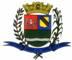 PCA AJUDANTE BRAGA 108 CENTRO SANTA BRANCAData: 18/11/2016 12:01:40Transparência de Gestão Fiscal - LC 131 de 27 de maio 2009 Sistema CECAM (Página: 1 / 1)Relação dos empenhos pagos dia 26 de Outubro de 2016N.Processo Empenho	Fornecedor	Descrição do bem/Serviço adquirido	Modalidade	Licitação	Valor01.00.00 - PODER LEGISLATIVO01.01.00 - CAMARA MUNICIPAL01.01.00 - CAMARA MUNICIPAL 01.01.00.01.000 - Legislativa 01.01.00.01.31 - Ação Legislativa01.01.00.01.31.0001 - MANUTENÇÃO DA CAMARA 01.01.00.01.31.0001.2001 - MANUTENÇÃO DA CAMARA01.01.00.01.31.0001.2001.31901100 - VENCIMENTOS E VANTAGENS FIXAS - PESSOAL CIVIL 01.01.00.01.31.0001.2001.31901100.0111000 - GERAL 01.01.00.01.31.0001.2001.31901100.0111000.1 - FICHA62.270,61----------------------62.270,61SANTA BRANCA, 26 de Outubro de 2016EVANDRO LUIZ DE MELO SOUSA1SP147248/0-8CHEFE DA COORD FINANCEIRA0/2016294/18  - FOLHA DE PAGAMENTO DOS SE, FOLHA DE PAGAMENTO REFERÊNCIA 10/2016.0/2016294/18  - FOLHA DE PAGAMENTO DOS SE, FOLHA DE PAGAMENTO REFERÊNCIA 10/2016.OUTROS/NÃO APLICÁVEL24.251,620/2016295/18  - FOLHA DE PAGAMENTO DOS SE, FOLHA DE PAGAMENTO REFERÊNCIA 10/2016.0/2016295/18  - FOLHA DE PAGAMENTO DOS SE, FOLHA DE PAGAMENTO REFERÊNCIA 10/2016.OUTROS/NÃO APLICÁVEL11.238,6611/2016296/14  - SUBSIDIOS DE VEREADORES, REFERE-SE AO SUBSIDIOS DE VEREADORES DO MES DE OUTUBRO DE 201611/2016296/14  - SUBSIDIOS DE VEREADORES, REFERE-SE AO SUBSIDIOS DE VEREADORES DO MES DE OUTUBRO DE 201611/2016296/14  - SUBSIDIOS DE VEREADORES, REFERE-SE AO SUBSIDIOS DE VEREADORES DO MES DE OUTUBRO DE 2016OUTROS/NÃO APLICÁVEL26.291,8801.01.00.01.31.0001.2001.33903600 - OUTROS SERVIÇOS DE TERCEIROS - PESSOA FÍSICA01.01.00.01.31.0001.2001.33903600.0111000 - GERAL01.01.00.01.31.0001.2001.33903600.0111000.4 - FICHA0/0289/1257  - SERVIDOR MUNICIPAL, refere-seao adiantamente de numerario para as despesas com vaigem dos senhores vereadores julianaao adiantamente de numerario para as despesas com vaigem dos senhores vereadores julianaOUTROS/NÃO APLICÁVEL/0-320,00e adilsona cidade são jose dos campos  no dia 11 de outubro  para participação de reuniao domovimento vale empreendee e a cidade de são paulo na assembleia ligislativa n no dia 14 de outubro .movimento vale empreendee e a cidade de são paulo na assembleia ligislativa n no dia 14 de outubro .movimento vale empreendee e a cidade de são paulo na assembleia ligislativa n no dia 14 de outubro .0/0289/2257  - SERVIDOR MUNICIPAL, REFERENTE A BAIXA DE RESPONSABILIDADE DO EMPENHO DE ADIANTAMENTO289/20/0289/2257  - SERVIDOR MUNICIPAL, REFERENTE A BAIXA DE RESPONSABILIDADE DO EMPENHO DE ADIANTAMENTO289/20/0289/2257  - SERVIDOR MUNICIPAL, REFERENTE A BAIXA DE RESPONSABILIDADE DO EMPENHO DE ADIANTAMENTO289/2OUTROS/NÃO APLICÁVEL/035,1001.01.00.01.31.0001.2001.33903900 - OUTROS SERVIÇOS DE TERCEIROS - PESSOA JURÍDICA01.01.00.01.31.0001.2001.33903900 - OUTROS SERVIÇOS DE TERCEIROS - PESSOA JURÍDICA01.01.00.01.31.0001.2001.33903900.0111000 - GERAL01.01.00.01.31.0001.2001.33903900.0111000.5 - FICHA0/010/1089  - BANDEIRANTE ENERGIA S.A., refere-se aos consumo de energia eletrica do predio da camara municipal no mes de setembro de 20160/010/1089  - BANDEIRANTE ENERGIA S.A., refere-se aos consumo de energia eletrica do predio da camara municipal no mes de setembro de 20160/010/1089  - BANDEIRANTE ENERGIA S.A., refere-se aos consumo de energia eletrica do predio da camara municipal no mes de setembro de 2016DISPENSA DE LICITAÇÃO/0722,350/013/10229  - Banco do Brasil S.A., refere-se a taifa cobrada diretamente pelo banco no mes de outubro de 2016 de vencimentos0/013/10229  - Banco do Brasil S.A., refere-se a taifa cobrada diretamente pelo banco no mes de outubro de 2016 de vencimentos0/013/10229  - Banco do Brasil S.A., refere-se a taifa cobrada diretamente pelo banco no mes de outubro de 2016 de vencimentosDISPENSA DE LICITAÇÃO/051,00----------------------